SMART GOALS – Worksheet__________________________________________________________________SMART goals help improve achievement and success.  SMART goals clarify  what is expected and the measures used to determine if the goal is achieved.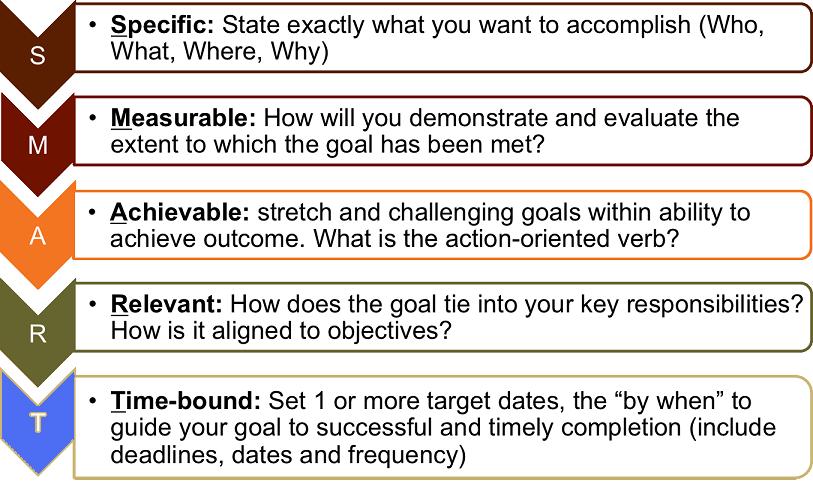 Image from http://plantbaseddietitian.com/wp-content/uploads/2012/12/SMART-Goals.jpgEXAMPLE:Not a SMART goal:Employee will improve their writing skills.Does not identify a measurement or time frame, nor why improvement is needed or how it will be used.SMART goal:The organization has identified a goal to improve communications with staff by implementing an internal newsletter.  Thembi will complete a business writing course by January 2014 and will publish the first monthly newsletter by March 2014.  She will gather input and/or articles from department heads and draft the newsletter for supervisor review, and when approved by CEO, distribute the newsletter to staff by the 15th of each month.    GOAL: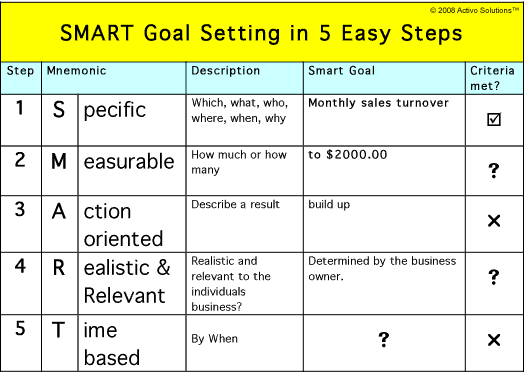 Image from http://www.network-marketing-mlm-success-system.com/smart-goal-setting.htmlSMART GOAL: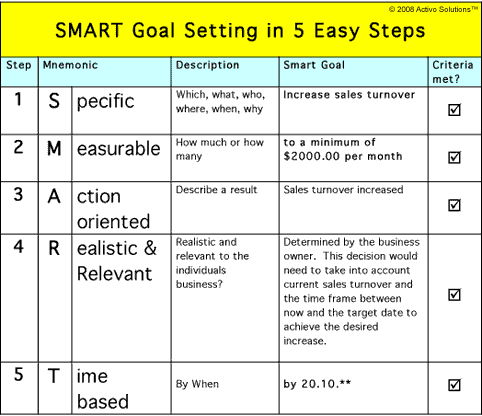 Image from http://www.network-marketing-mlm-success-system.com/smart-goal-setting.htmlSMART Goal Planning FormSpecific – WHO? WHAT?Measurement/Assessment – HOW?Attainable/Achievable/Actionable – CAN YOU SUCCEED?Relevant – EXPECTED RESULT?Timeframe – WHEN?